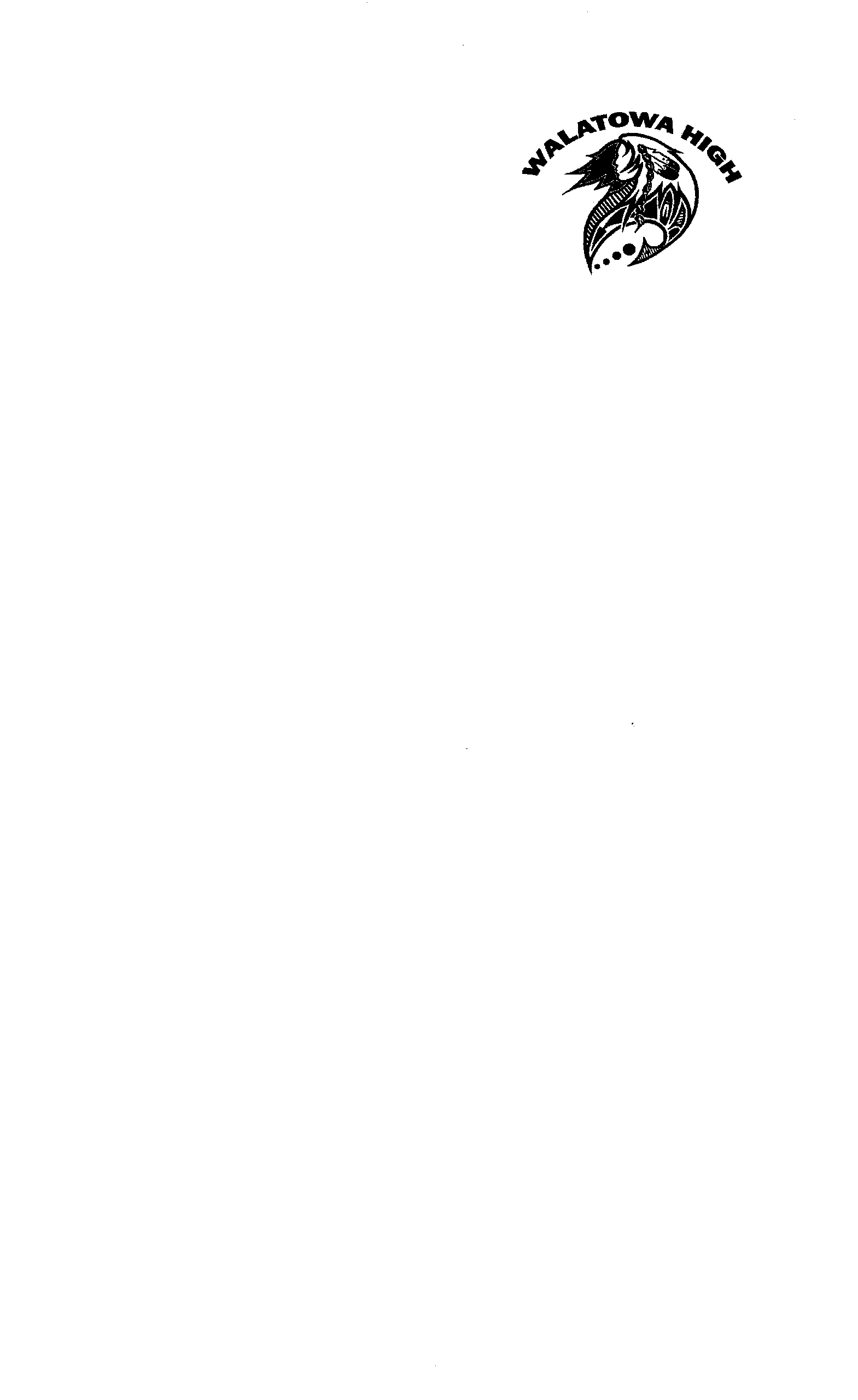 Governing Board MeetingThursday, October 21, 20216:00 p.m.Online MeetingAgendaCall to OrderPledge of AllegianceAscertain of QuorumApproval of Agenda ………………………………………………………….…	ActionIntroduction of GuestsPublic Comments (Please limit your comments to 3 minutes)Financial ReportsAudit & Finance Committee Reports……………………………………..	DiscussionExpenditure Report………………………….…………………………….	ActionApproval of Bills Paid………………………………………………….....	ActionApproval of BARS………………………………………………...………	ActionReportsPrincipal’s Report – Mr. Arrow WilkinsonExecutive Session Pursuant to the Opening Meeting Law, Section 10-15-1H (2), NMSA 1978 for discussion for Personnel Issues.New BusinessWHCS Charter Renewal Application……………………………………..	ActionWHCS Multi-Layered Systems Support Plan…………………………….	ActionWHCS Dash Plan…………………………………………………………	ActionWHCS/NMPEC MOU……………………………………………………	ActionFund 24330 ESSER III - Additional Compensation………………………	DiscussionApproval of Governing Board Minutes – September 22, 2021.………......	ActionGoverning Board IssuesAdjournmentGoogle Meeting Link:  meet.google.com/rhh-yvez-ftaIf you need additional assistance to join meeting, please contact WHCS #575-834-0443.     Walatowa High Charter School     147 Bearhead Canyon Road P.O. Box 669           Jemez Pueblo, NM  87024          Voice:  (575) 834-0443          FAX:  (575) 834-0449       Located on the Jemez Pueblo Indian Reservation                                                             “Think Globally, Create Locally”                                                  